DOCUMENT TITLE:	TSR - Espaces ConfinésDOCUMENT NUMBER:	KPNWE.WI.11.HSCO.065REVIEW NUMBER: 	1EFFECTIVE DATE:    	06 Jul 2020NEXT REVIEW DATE:	06 Jul 2023 .. CONFIDENTIALITY:The information contained in this document is confidential to Kuwait Petroleum International Ltd. Copyright © Kuwait Petroleum International Ltd.  Copying of this document in any format is not permitted without written permission from the management of Kuwait Petroleum International Ltd.This document is reviewed and approved according to the released online Document Approval Flow *Access rights:	       Generally Accessible INTRODUCTION AUX ESPACES CONFINÉSUn espace confiné est un environnement de travail risqué, car ils sont souvent humides, sombres et mal aérés. Les dangers qui se produisent ici peuvent également se produire ailleurs, mais dans les espaces confinés, il est beaucoup plus difficile de faire quelque chose pour lutter contre. Il faut être bien conscient des dangers et les mesures de sécurité doivent toujours être scrupuleusement observées.EXPLICATION ET RISQUESEXPLICATION ET RISQUESLes espaces confinés sont des espaces - même aériens :qui sont difficiles d'accèsdont il est difficile de sortir rapidementavec une mauvaise ventilation ou aérationavec peu ou pas d’éclairageavec peu d'espace pour se déplaceroù une atmosphère dangereuse est présentequi ne sont pas destinés à un séjour de longue duréeavec des tuyaux et des câbles dans des endroits inattendusqui sont petits, humides et peu pratiquesExemples : réservoir,  puits de niveau puits de fouille, tranchées profondes vide sanitaire séparateur d'huile passages puits d'ascenseur égouts, drainage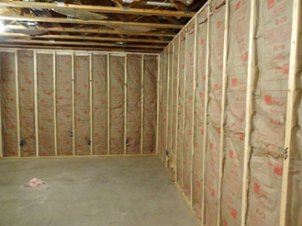 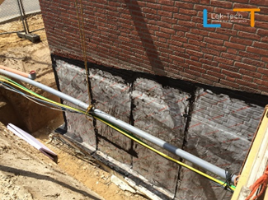 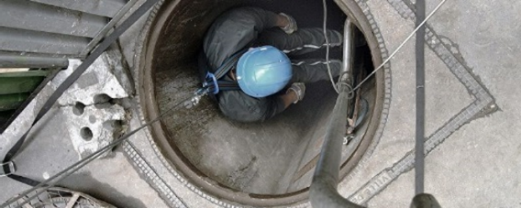 Les risques suivants sont associés aux espaces confinés : (ajouter pictogrammes)incendie et explosion en raison des vapeurs ou des gaz présents dans l’espace lui-même ou pouvant survenir ou se produire par la nature du travail (feu et étincelles)suffocation due à un manque d'oxygènecontamination par des substances dangereuses provenant du travail, de la tuyauterie, des soudures, ...électrocution par la transpiration (peau humide) en raison de la mauvaise ventilation ou des matériaux conducteurs présents dans l'espaceécrasement dû à un manque d'espace pour bouger et encore plus s'il y a des pièces en mouvementchutes et glissement à cause des produits sont présents, de l'humidité, formation de mousseLes risques suivants sont associés aux espaces confinés : (ajouter pictogrammes)incendie et explosion en raison des vapeurs ou des gaz présents dans l’espace lui-même ou pouvant survenir ou se produire par la nature du travail (feu et étincelles)suffocation due à un manque d'oxygènecontamination par des substances dangereuses provenant du travail, de la tuyauterie, des soudures, ...électrocution par la transpiration (peau humide) en raison de la mauvaise ventilation ou des matériaux conducteurs présents dans l'espaceécrasement dû à un manque d'espace pour bouger et encore plus s'il y a des pièces en mouvementchutes et glissement à cause des produits sont présents, de l'humidité, formation de mousseEXIGENCES DE SÉCURITÉEXIGENCES DE SÉCURITÉTOUJOURS 	CHECKTOUJOURS 	CHECKÉQUIPEMENTS DE PROTECTION INDIVIDUELLE standardvêtements de protection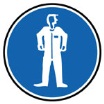 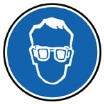 lunettes protectrices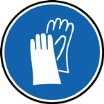 gants de protection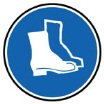 chaussures ou bottes de sécurité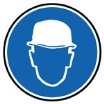 casque de sécurité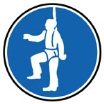 protection contre les chutes /moyen de sauvetage si besoinGARDE DE SÉCURITÉTOUJOURS 1 personne qui reste à l’extérieur comme gardien de sécurité et assure les tâches suivantes :communication avec les personnes présentes dans l'espace confiné;vérifier le dispositif de ventilation;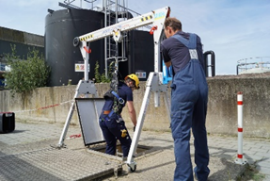 en cas d'urgence, prévenir les services de secours
et prêter de l'aide à la personne présente dans l'espace confiné.SIGNALISATION – CLÔTURE DU LIEU DE TRAVAILpar exemple, clôturer avec clôture ou grilles fortes (bétonnés) sur les ouvertures, signalisation par ruban de sécuritépuits à ciel ouvertregards horizontaux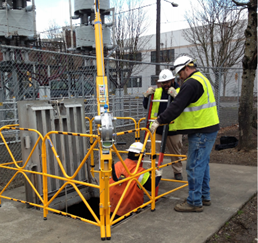 évents ouvertsÉVACUATION/SAUVETAGE DES PERSONNES DE L'ESPACE CONFINÉObjet :	la personne présente dans l'espace confiné 
	doit toujours être sortie de l'espace confiné 
	sans problèmes et sans que le garde de 
	sécurité n’entre lui-même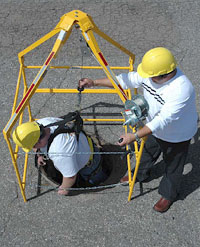 Options :	- corde de sécurité
	- harnais
	- avec un palan à trépied (avec moteur)
	- …SI APPLICABLECHECKSI APPLICABLECHECKAERATION et VENTILATION en cas de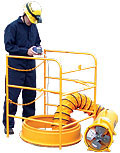 substances provenant de l'espace lui-même  ventilation généralesubstances provenant des activités de travail  aspiration localeou les deux s'ils sont tous deux présentsEQUIPEMENT RESPIRATOIRE AUTONOME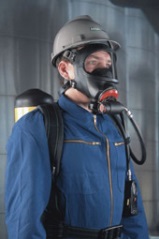 lorsque la concentration de gaz dangereux > limitelorsque la concentration en oxygène <19%MESURES de L'OXYGENE, des SUBSTANCES TOXIQUES et DANGEREUSESMESURES de L'OXYGENE, des SUBSTANCES TOXIQUES et DANGEREUSESp.ex. en cas de soudage, découpage, peinture, vernissage et utilisation de solvantsavant d'entrer lorsqueoxygène - au minimum 19%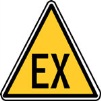 concentration de vapeur ou de gaz - <10% de LELsubstances dangereuses - en dessous de la limiteen permanence si ces risques persistentVoir aussi TSR Measurements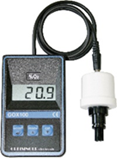 TOUJOURS:CHECK
TOUJOURS:CHECK
LORS DE L’ENTREE DES RESERVOIRS DE CARBURANTS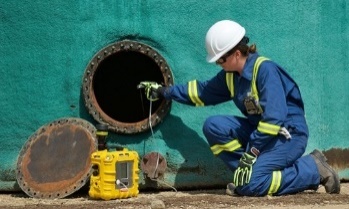 La mesure est obligatoire si::on entre les réservoirs sans protection
respiratoire ouune ventilation permanente 
n’est pas prévue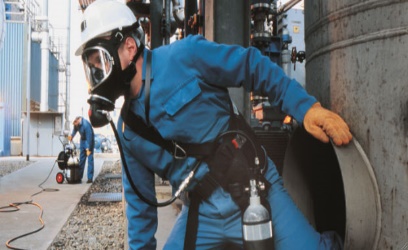 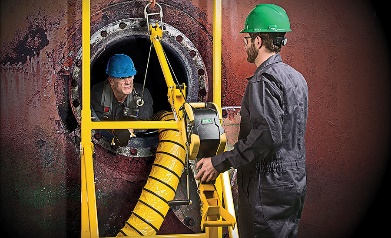 SI APPLICABLE	CHECKSI APPLICABLE	CHECKSUBSTANCES INFLAMMABLES dans un espace confinép.ex. soudage et coupageenlevez ou couvrez les substances inflammablesinstaurez un cloisonnement contre les étincellesEXTINCTEURS
Toujours :Choix des produits extincteurs en fonction du travail est ses risques A mettre à l'extérieur et à proximité de l'entrée de l'espace confiné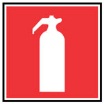 A prévoir dans le cas de substances inflammables dans l'espace confiné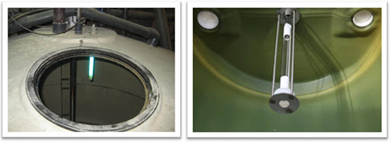 ÉCLAIRAGE dans l'espace confinéToujours lors de la sortie ne peut être vueToujours éviter de glisser ou de tomberéclairage antidéflagrant dans les zones dangereuses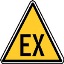 APPAREILS ELECTRIQUESdans des atmosphères explosives  appareils et éclairage antidéflagrantspas de transformateurs dans l'espace confiné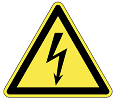 faire usage de dispositifs à une tension sécuritairemettre hors tension les installations électriques dans l’espace confinéCONSEIL :	une attention particulière est nécessaire pour l'isolation - et surtout 
	à ses conséquences – des câbles, des dispositifs de mise à la terre 
	et des parois conductrices de l’espace confinéPROTECTION AUDITIVElors de travaux bruyants et/ou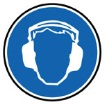 la nature de l'espace confiné l'exigePrepared by:Operational AssistantAn CornelisReviewed by:Operational AssistantAn CornelisApproved by:QHSSE ManagerGerardus TimmersReview dateReview referenceReview detailsReview version01 Dec 2017006 Jul 2020--minor changes1